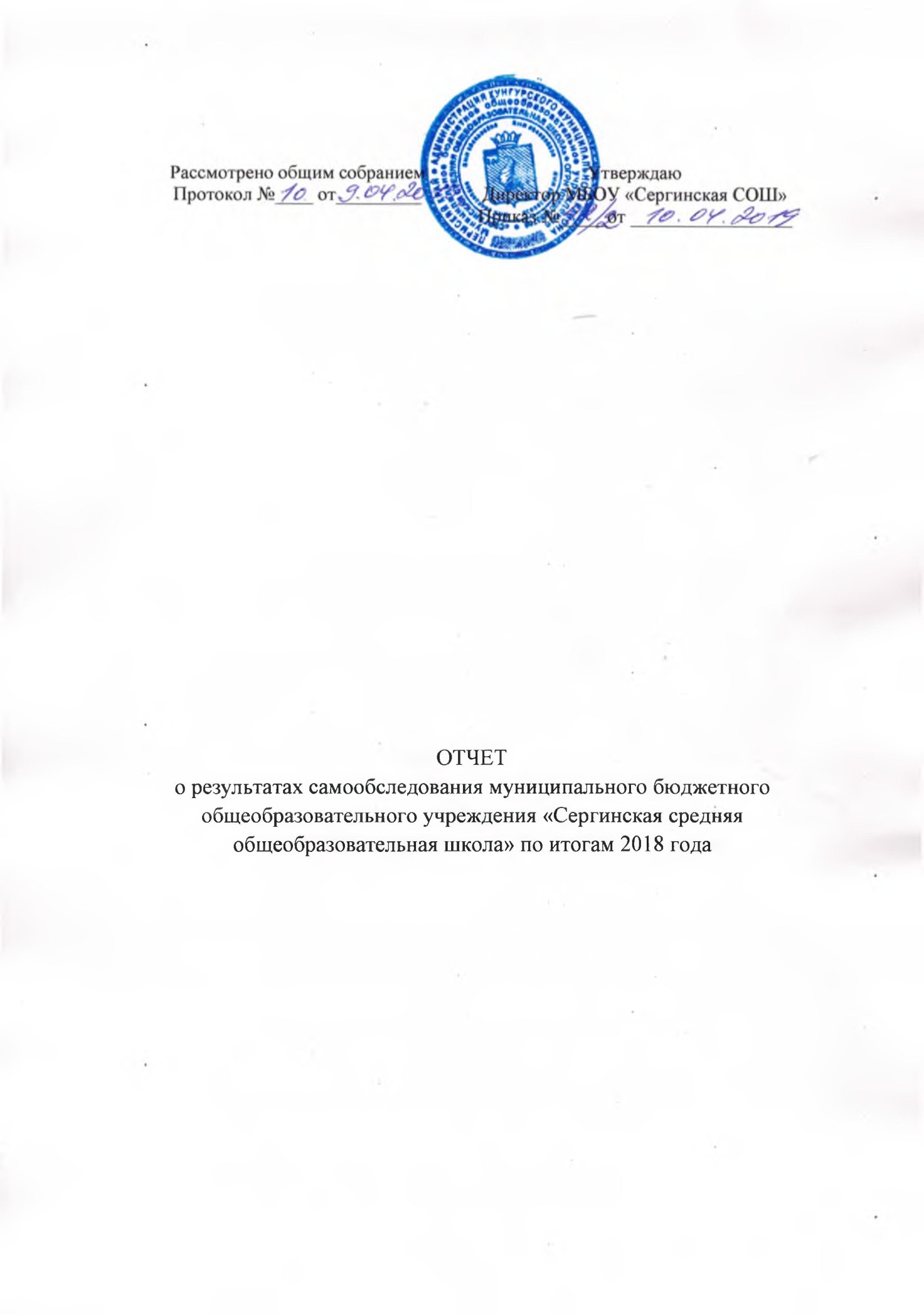 Анализ деятельности МБОУ «Сергинская средняя общеобразовательная школа» по итогам 2018 годаОбщая характеристика ООСергинская школа учреждена как муниципальное  общеобразовательное учреждение «Сергинская средняя   общеобразовательная школа» на основании распоряжения № 714-р от  3 октября  2001 года. На основании постановления №СЭД-01-07-705 от 15.12.2011 г. муниципальное образовательное учреждение «Сергинская средняя общеобразовательная школа» переименована в  муниципальное бюджетное общеобразовательное учреждение «Сергинская средняя общеобразовательная школа».Учредитель школы: Администрация Кунгурского муниципального района. Юридический адрес: Пермский край, Кунгурский район, с. Серга, ул. Школьная, дом 8.Телефон/факс: 7(342)7151162, 7(342)7151290Электронный адрес: serga-mou@yandex.ruСайт школы:  http://serga-skola.ru/Школа работает на основании:- Лицензии на право осуществления образовательной деятельности (серия РО № 048985 , регистрационный №2177, выданной 17 июля 2012 г)- Свидетельства о государственной аккредитации (серия 59А01 № 0000686, выданного 19 мая  2015 года, регистрационный № 5099).- Устава школы; Школа осуществляет образовательный процесс в соответствии с уровнями общеобразовательных программ: уровень начального общего образования — срок освоения четыре года;уровень основного общего образования — срок освоения пять лет;уровень  среднего общего образования — срок освоения два года.С 1 июля 2016 года школа имеет структурное подразделение «Сергинский детский сад»Режим работы школыСергинская школа работает  по пятидневной  учебной неделе. Школа работает в одну смену.   В соответствии с санитарно-эпидемиологическими правилами и нормативами (СанПиН 2.4.2.2821-10) в первом классе применяется  «ступенчатый» режим обучения с постепенным наращиванием учебной нагрузки в первом полугодии (в сентябре, октябре – по 3 урока в день по 35 минут каждый, в ноябре-декабре – по 4 урока по 35 минут каждый; январь - май – по 4 урока по 45 минут каждый), в середине учебного дня (после второго урока) предусмотрена динамическая пауза продолжительностью 40 минут. Продолжительность урока во 2-11 классах составляет 45 минут, в классах компенсирующего обучения  - 40 минут.Продолжительность учебного года в первых классах — 33 недели, в 2-4, 9,11 классах -34,  5-8, 10 классах — 35 недели.Продолжительность каникул в течение учебного года - 30 календарных дней, летом — 12 календарных недель. Для учащихся в первых классах в III четверти устанавливаются дополнительные недельные каникулы.Средняя нагрузка на ученика  в неделю установлена с учетом возраста учеников на  основании учебного плана, санитарно-гигиенических требований.Система управленияДиректор: Бабушкин Павел Валентинович.Заместитель директора: по учебной работе - Горбунов Евгений Анатольевич                       по дошкольному образованию – Примакова Людмила Анатольевна            Главный бухгалтер: Шарова Людмила НиколаевнаВ поддержку администрации школы создана управленческая команда, в которую входят  психолог, социальный педагог и педагог-организатор. Они курируют работу методических объединений, Совета профилактики, «Службу  примирения». Кроме того, важно отметить, что наиболее эффективными формами самоуправления школой являются:педагогический совет (учителя школы и педагоги  дополнительного образования, сотрудничающие со школой);Состав учащихсяОбучение в школе ведется с 1 по 11 класс. Большинство учеников нашей школы проживают в  с. Серга  и  близлежащих  деревнях Кузино, Горбунята, Елкино, Дураково, Кислово. Осуществляется подвоз учащихся из с. Насадки, д. Мохового (10,11 кл.), поселка Ильича (все Насадское поселение), Зарека, Пустынники. Подвоз осуществляет ИП С.П. Шульц и автобус школы.По состоянию на 31 декабря 2018 года в школе обучается 208 учащихся (из них 2 в форме семейного образования) в 14 классах – комплектах.Материально-техническая базаШкола располагается в типовом трехэтажном здании, построенном в 1974 году. Техническое состояние школы – удовлетворительное.На территории школы находится стадион, спортивная площадка, сад-огород, хозяйственный двор, отапливаемые гаражи, игровая площадка.Школа располагает двумя спортивными залами, актовым залом, столовой на 120 посадочных мест, медицинским кабинетом, библиотекой.Содержание образовательной деятельностиУчебный планУчебный план школы в 9-11 классах создан на основе  федерального базисного учебного плана 2004 года и сохраняет в необходимом объеме содержание образования, являющееся обязательным на каждой ступени обучения. На  ступени начального общего образования реализуются программы УМК «Школа России». Образовательная программа 1-8 классов основана на ФГОС – 2 (Программа НОО и программа ООО).  Содержание образования во 2 ступени является относительно завершенным для продолжения обучения в средней  общеобразовательной или профессиональной школе. Схема применения образовательных программ в начальной школеСхема применения образовательных программ в основной  школе Схема применения образовательных программ в средней школе Все реализуемые в 1 – 8 классах  учебные программы составлены в соответствии с требованиями Федерального государственного образовательного стандарта начального и основного общего образования второго поколения. В 9 – 11 классах программы составлены в соответствии с требованиями Федерального компонента государственного стандарта общего образования 2004 года.Представленная структура образовательной деятельности школы обеспечивается и применением современных педагогических технологий. Применяемые формы, методы, приёмы, педтехнологии позволяют повышать мотивацию образовательной деятельности учащихся и ее результативность.План внеурочной деятельностиЦель внеурочной деятельности: создание условий для  проявления и развития ребенком своих интересов на основе свободного выбора, постижения духовно-нравственных ценностей и  культурных традиций,  достижение учащимися необходимого для жизни в обществе социального опыта и формирование в них принимаемой обществом системы ценностей.Задачи:- воспитание уважительного отношения к своему селу, школе;- воспитание трудолюбия, бережливости;- воспитание ответственности за свои поступки;-  воспитание у детей толерантности, навыков здорового образа жизни;- формирование  чувства патриотизма, правовой культуры, осознанного отношения к профессиональному самоопределению;- воспитание уважения к старшим, заботы о младших;- развитие социальной культуры учащихся через систему ученического самоуправления.В соответствии  с требованиями ФГОС внеурочная деятельность организуется по направлениям:спортивно-оздоровительноехудожественно-эстетическоедуховно-нравственноепроектная и исследовательская деятельностьнаучно-познавательноевоенно-патриотическоеобщекультурноеДля реализации плана по внеурочной деятельности  используются средства  бюджетного финансирования  учебного плана.Кадровый состав образовательной организацииКадровый потенциал является наиболее важным ресурсом, позволяющим обеспечивать высокое качество образования. Руководство школы уделяет внимание созданию благоприятных условий для поддержки и профессионального развития своих педагогов. Уже на протяжении нескольких лет сохраняется число постоянных учителей, что очень важно для поддержания культуры, традиций школы, накопления опыта.Педагогические работники, имеющие отраслевые награды:Анализ качества обучения учащихсяВажными показателями образовательной деятельности учреждения  являются успеваемость, качество образования, результаты мониторинговых обследований, ВПР, государственной итоговой аттестации учащихся 9-х классов, единого государственного экзамена в 11 классе.Успеваемость и качество.За последние  годы наблюдается положительная динамика по  качеству образования в школе.ВПР. 4-6 классыПроведение ВПР направлено на обеспечение единства образовательного пространства Российской Федерации и поддержки введения Федерального государственного образовательного стандарта за счет предоставления образовательным организациям единых проверочных материалов и единых критериев оценивания учебных достижений.Тексты ВПР разрабатываются в соответствии с требованиями Федеральных государственных образовательных стандартов с учетом примерных образовательных программ. Проверочные работы по формату приближены к традиционным контрольным работам без тестовой части.Всероссийские проверочные работы проводились в 4 классах по трем предметам – математике, русскому языку и окружающему миру (12 чел). В 5 классе работы проводились по 4 предметам – русский язык, математика, история и биология (23 чел) О качественной работе педагога начальных классов свидетельствуют высокие показатели качества знаний у обучающихся 4-х классов и успеваемостью 100%. 74%  участников справились с ВПР на «4» и «5». Лучшие результаты обучающиеся продемонстрировали на ВПР по русскому языку и окружающему миру. Качество знаний по данномым предметам составило 100%. В 2017-2018 учебном году пятиклассники второй год писали всероссийские проверочные работы. Результаты следующие:Русский языкМатематикаИсторияБиологияИтоговая аттестация. 9 класс (ОГЭ, ГВЭ)С 2016 года все выпускники 9 классов, кроме детей с ОВЗ и детей-инвалидов обязаны сдавать экзамены по 4 предметам (русский язык и математика + 2 предмета по выбору).В 2017-2018 учебном году обучающиеся 9 класса выбрали следующие экзамены для прохождения итоговой аттестации: физика (4 чел), английский язык (1 чел), география (8 чел), история (2 чел), биология (2 чел), информатика (14 чел), обществознание  (11 чел).Анализ результатов итоговой аттестации в 9 классе показал, что успеваемость по математике  составила 100	%,  увеличился тестовый балл на 2,2 по сравнению с прошлым годом.  Динамика результатов государственной итоговой аттестации по математике выпускников 9 классовПо русскому языку успеваемость составила 100%, процент качества составил – 90,9%, что на 9% ниже прошлогоднего. За последние 3 года наблюдается стабильное снижение среднего тестового балла.Динамика результатов государственной итоговой аттестации по русскому языку выпускников 9 классов: Результаты экзаменов по выбору: все учащиеся (успеваемость 100 %) справились с итоговой аттестацией, кроме английского языка (не справилась Федотова Анастасия). Итоговая аттестация. 11 класс (ЕГЭ).       ЕГЭ по русскому языку учащиеся нашей школы сдают со 100% успеваемостью, средний балл 59,6,  что ниже прошлогоднего на 9,4 баллов. По школе наблюдается стабильное снижение среднего тестового балла.Динамика результатов ЕГЭ по русскому языку выпускников 11 кл:По математике в 2017-2018 учебном году учащиеся школы сдавали на базовом уровне (3 человека, успеваемость 100 %)Результаты следующие:Базовый уровеньВ 2017-2018 учебном году выпускники  экзамены по выбору не выбирали. МедалиДля повышения результатов государственной (итоговой) аттестации проводился регулярный школьный и муниципальный мониторинг освоения образовательных программ в 9 и 11 классах. - школьные  диагностические работы по русскому языку и математике , по предметам по выбору – 1 раз в четверть.- ТОГЭ И ТЕГЭРезультат проделанной работы: 100% выпускников основной  и средней школы получили аттестаты.Методическая деятельностьВ 2018  году в структуре методической службы школы была организована совместная  деятельность: сетевой  площадки по апробации новой редакции ФГОС НОО (руководитель Скочилова Н.В.) и учителей основной и средней школы, руководитель Елтышева  Е.В.В марте 2019 года школа вступила в краевую апробационную плащадку «Образовательный лифт»Методическая работа велась в соответствии с темой: Формирование и развитие творческого потенциала субъектов образовательного процесса школы в условиях реализации ФГОС начального общего образования (НОО) и введения ФГОС основного общего образования (ООО).Цель: Обеспечение научно-методических условий для качественной реализации Федерального государственного образовательного стандарта основного общего образования.Основные задачи методической работы на  2018   год. Создание условий для реализации ФГОС НОО, ООО и для поэтапного введения ФГОС НОО, обучающихся с ОВЗ;Совершенствование методического уровня педагогов в овладении новыми педагогическими технологиями. Развитие системы работы с одаренными детьми. Развитие ключевых компетенций обучающихся на основе использования современных педагогических технологий и методов активного обучения. В течение всего учебного года методическую работу школы направлял методический совет, возглавляемый председателем Горбуновым Е.А., на котором рассматривались актуальные вопросы образования и воспитания, планировалась и координировалась деятельность школьных творческих групп. В течение учебного года проводились заседания, на которых педагоги обменивались опытом, «круглые столы» по актуальным проблемам, были даны и проанализированы открытые уроки с требованиями ФГОС в начальной школе и в 5-7 классах.В ходе методических семинарах  решались вопросы, связанные с повышением педагогической компетентности педагогов школы в условиях перехода на ФГОС  ООО второго поколения.Основными направлениями деятельности методической работы стали:Работа с кадрами. Повышение квалификации.В начале учебного года был составлен перспективный план курсовой подготовки педагогических работников. Согласно этому плану 6 педагогических работников прошли курсовую подготовку. Не удалось пройти курсы повышения квалификации учителю  географии (с связи болезню). Для данной категории педагогов был скорректирован план прохождения курсов на 2019 год. Аттестация педагогических работников. Согласно графику аттестации педагогических работников школы  педагоги прошли аттестацию.Обеспечение условий для изучения, обобщения и распространения передового опыта. Цель: обобщение и распространение результатов профессиональной деятельности педагогов, повышение творческой активности учителей.Основными направлениями работы стали:Участие в конференциях и семинарах. Учителя и администрация школы традиционно принимают участия в краевой научно-практической конференции, проводимой в Кунгурском районе «Открытым институтом профессионального развития». Количество педагогов принимавших участие в конференции за последние годыОткрытые урокиВ рамках работы ВТГ были проведены открытые уроки по русскому языку (3 класс, 5 класс), по истории (6 класс), английскому языку (5 а класс), географии (7 класс)Участие в профессиональных конкурсах.2 учителя математики приняли участие в очном региональном туре олимпиады по математике «Профи-край», учитель английского языка и учитель обществознание. В конкурсе «Учитель года 2019» приняла участие в номинации «Команда профессионалов» в составе: директор, заместители директора, социальный педагог, педагог- организаторПоказатели оценки деятельности методической работыДополнительная информацияВоспитательная система образовательного учрежденияПОКАЗАТЕЛИ ДЕЯТЕЛЬНОСТИ МБОУ «Сергинская СОШ» за 2018 годАнализ деятельности структурного подразделения для детей дошкольного возраста МБОУ «Сергинская СОШ» по итогам 2018 годаСтруктурное подразделение для детей дошкольного возраста (далее ДОУ) находится по адресу: 617420, Пермский край, Кунгурский район, с. Серга, ул. Садовая, 10. Телефон: (34271) 5-13-64.Заместитель директора по дошкольному образованию – Примакова Людмила Анатольевна.Детский сад открыт в 1999г., расположен в типовом здании. Здание одноэтажное, кирпичное, со всеми видами благоустройства. Предельная наполняемость – 94 человека, 4общеразвивающие группы. Режим функционирования ДОУ – 12 часов с 8.00 до 20.00, при 5-дневной рабочей неделе.Учреждение имеет лицензию 59Л01 № 0001906, регистрационный номер 4070 от 08 июля 2015 г.Общие показатели выглядят следующим образом:Состав обучающихсяУровень дошкольного образования: 4 группы, в них детей 87,  из них:-67 детей, посещающих  ДОО  -  от 1,5  до 7 лет. -Учреждение работает по 12 – часовому  режиму; пятидневная  рабочая неделя.-Очередность  на устройство в ДОО -   2 детейСреди основных социальных групп составляющих родительскую общественность преобладают рабочие и служащие. Условия осуществления образовательного процесса  На уровне дошкольного образования:В структурном подразделении реализуется комплексная  программа «Радуга», под редакцией Т. Дороновой с учетом  ФГОС ДО;физическое развитие –  методика Л.Н. Пустынникова «Система», Л.А. Соболева «Двигаемся, играем, радуемся»;; художественно – эстетическое развитие  - программа  «Праздник каждый день»,  «Ладушки»  И. Каплуновой, методика И. Лыкова «Изобразительная деятельность в детском саду»социально – коммуникативное развитие - программа «Дорогою добра», Л.В. Коломийченкопознавательное развитие – программа «Конструирование и художественный труд в детском саду»,  Л. Куцаковакоррекционные программы  - Программа обучения и воспитания детей с фонетико-фонематическим недоразвитием речи, Т.Б. Филичева.Дополнительное образование:В учреждении созданы условия для организации дополнительного образования воспитанников по физическому, эстетическому, познавательному  направлениям, которые определены по запросам родителей и выявленных интересов детей.Дополнительное образование  «Юные книголюбы» - 12 чел.,  подг. гр.Педагог: Иглина А.А..  «Лего-конструирование» -  12 чел.- ст.,  подг.гр.Педагог: Куропаткина С.В.«Веселый оркестр» -12 чел. –  подг.гр.Педагоги: Елизарьева Н.А. «Волшебные иголочки» - 14 чел., ср.гр.Педагог: Вертешева С.В.«КОП» - 14 чел., ст.гр.Педагог: Бабушкина Г.В.«Веселые ладошки» -13 чел., мл. гр.Педагог: Чиркова С.Ю.«Сказочная физкультура» -14 чел., мл. гр.Педагог: Новикова Л.Ю.Вывод:  Совместная работа позволила добиться высоких результатов:	-призеры межмуниципального фестиваля «Восхождение к искусству»- призеры дистанционных конкурсов, -участники городских  конкурсов  «Минута славы», -постоянные  участники концертов  ЦД.Таким образом, образовательная программа на уровне дошкольного образования  разработана с учетом возрастных особенностей воспитанников, которая  позволяет поддерживать качество подготовки воспитанников к школе на достаточно высоком уровне.    Материально-техническая базаВ детском саду имеются: 4 групповых помещения, кабинет заведующего, методический кабинет, учителя - логопеда, музыкальный зал, физкультурный зал,  пищеблок, прачечная, медицинский кабинет.Группы постепенно пополняются современным игровым оборудованием, конструкторами,  созданы условия для разных видов детской деятельности: игровой, изобразительной, познавательной, конструктивной, музыкальной.При создании развивающей предметно-пространственной среды воспитатели учитывают возрастные, индивидуальные особенности детей своей группы. Предметная среда  в группах представляет собой «поисковое поле» для ребенка, стимулирующее процесс его развития и саморазвития, социализации и коррекции.В учебном году  приобретены лего – конструкторы, дидактический материал, проектор, игры.Педагогические кадрыДошкольное образование:Работа с кадрами была направлена на повышение профессионализма, творческого потенциала педагогической культуры педагогов, оказание методической помощи.  Статистика педагогических кадровПедагогический  коллектив учреждения составляет  12 педагогов, образовательный  уровень  которых:  58% -первая категория, 41% -соответствие занимаемой должности.Педагогический коллектив постоянно повышает свою квалификацию через прохождение курсовой подготовки. В 2018 году  уровень повышения квалификации  составил 21 %.Традиционным стало участие педагогов в научно-практических конференциях, форумах,   вебинарах, семинарах разных уровнейЕжегодно педагоги ОО представляют опыт работы на муниципальном, межмуниципальном и региональном уровне, получая дипломы, сертификаты.Здоровье и безопасность.Медицинское обслуживание осуществляется  медицинской сестрой по договору с Кунгурской ГБ, имеется медицинский кабинет, укомплектованный  в полном объеме. Состояние здоровья детей в детском садуДля обеспечения физической активности воспитанников функционирует спортивный зал с необходимым спортивным оборудованием, во всех возрастных группах – спортивные уголки, физкультурная площадка на улице. Организована работа дополнительного образования.   Пронимали  участие в  муниципальном конкурсе «Мама, папа, я – спортивная семья» (семья Магомадовых- Вертешевых). В течение учебного года для родителей был организован всеобуч по здоровьесбережению с целью сохранения и укрепления здоровья детей.  Организованы обследования детей педиатром, стоматологом и узкими специалистами. Медицинским работником ОО ведутся контрольно-учетные занятия.В организации имеется пищеблок, соответствующий всем санитарным правилам и нормам, все оборудование находится в исправном состоянии, что подтверждается актами ежегодного обследования. Системы холодного и горячего водоснабжения, канализации, вентиляции соответствуют санитарным нормам. Одной из составляющих здорового образа жизни является правильное питание. В  ОО организовано 5-разовое питание: завтрак, второй завтрак (фрукты, сок), обед, полдник, ужин. Качество приготовления отличное, это подтверждают отзывы родителей,  надзорных органов.Необходимо продолжить взаимодействие с родителями по вопросам здорового образа жизни.Вывод: Участие в конкурсах, соревнованиях, работа родительского всеобуча  привело к повышению интереса детей и родителей к вопросам сохранения своего здоровья. Обеспечение безопасностиВ ОО организована круглосуточная охрана. Установлены системы автоматической пожарной сигнализации, система  оповещения людей о пожаре, наличие видеонаблюдения и кнопки экстренного вызова.С воспитанниками детского сада организуются месячники безопасности, направленные на воспитание у детей сознательного отношения к своему здоровью и жизни. В уголке для родителей помещается информация о детских заболеваниях, мерах предупреждения, профилактических мероприятиях по  дорожно-транспортному и бытовому травматизму.Регулярно проводятся  учения по вопросам эвакуации учащихся в случае возникновения пожара, ревизии укомплектованности огнетушителей. На этажах имеется план эвакуации, с которым ознакомлены все участники образовательного процесса. Деревянные части кровли здания обработаны противопожарным составом. Пути эвакуации окрашены негорючим материалом. Заполнена  и утверждена пожарная декларация. Установлена система «Стрелец-мониторинг», ЕДДС.    Администрацией школы принимаются меры для усиления безопасности школы в отношении антитеррористической защищенности: - разработан паспорт антитеррористической защищенности школы; - установлена кнопка экстренного вызова с выводом на пульт дежурного вневедомственной охраны; - изготовлен информационный стенд с указанием номеров телефонов экстренных служб и памятками о поведении при возникновении ЧС;- организовано взаимодействие по вопросам безопасности школы с ОВД, ГО И ЧС, ФСБ; -  в школе действует пропускной режим (все посетители регистрируются с пояснением цели визита);- из числа сотрудников школы создана комиссия на случай возникновения чрезвычайной ситуации.      Проводятся инструктажи по ТБ.В школе имеется оборудованный пищеблок. В д/саду питание осуществляется по договору с ИП Лихачев О.Ю.Качество образованияВоспитательный процесс в структурном подразделении был организован в соответствие с ФГОС ДО и прописан в образовательной программе ОО. Образовательная работа организовывалась в форме НОД, прогулок, экскурсий, игр, экспериментирования,  бесед, наблюдений, совместной и самостоятельной деятельности.  Педагоги при организации деятельности с детьми активно используют современные конструкторы, интерактивное оборудование, дидактический материал, лаборатории для экспериментирования и другое.НОД по физическому и музыкальному развитию организуют специалисты. Коррекционную работу  осуществляет учитель – логопед.Во второй половине дня для воспитанников организовано дополнительное образование по направлениям: физическое развитие, художественно-эстетическое развитие,   познавательное развитие .Вывод: Качество образовательного процесса по освоению образовательной программы составляет 86%, что на  3% выше  2017 года.  Использование современных, развивающих технологий, интерактивных  средств, дидактических пособий, профессиональной компетентности педагогов позволило добиться таких результатов.Дополнительное образование организовано таким образом, что можно  выявить интересы, таланты каждого ребенка.Качество работы с родителямиВ работе с родителями педагоги используют разные формы: родительские собрания, индивидуальные беседы, консультации, различные конкурсы, участие в совместных мероприятиях ОО.В течение учебного года родители были активными участниками конкурсов, различных мероприятий. Пропаганда здорового образа жизни и просвещение родителей по вопросам физического развития и воспитания дошкольников организована через работу всеобуча по здоровьесбережению «Мы здоровью скажем  Да!».С целью повышения роли семейного чтения родители совместно с детьми  участвовали в  реализации краевого проекта «Читаем ВМЕСТЕ», в рамках которого были организованы различные мероприятия: акции «Светлячок», «Папа, почитай-ка», «Мама, почитай-ка», выставки семейных книг, обобщен опыт семейного воспитания. Вывод: Партнерские отношения с родителями помогли привлечь внимание к воспитанию и развитию детей, повысить интерес к современному образованию.ПОКАЗАТЕЛИДЕЯТЕЛЬНОСТИ МБОУ «СЕРГИНСКАЯ СОШ»,ПОДЛЕЖАЩЕЙ САМООБСЛЕДОВАНИЮСтруктурное подразделение для детей дошкольного возрастаОТЧЕТо результатах самообследования муниципального бюджетного общеобразовательного учреждения «Сергинская средняя общеобразовательная школа» по итогам 2018 годаСодержание.Анализ деятельности МБОУ «Сергинская средняя общеобразовательная школа» по итогам 2018 годаПоказатели деятельности МБОУ «Сергинская средняя общеобразовательная школа» по итогам 2018 годаАнализ деятельности структурного подразделения для детей дошкольного возраста МБОУ «Сергинская СОШ» по итогам 2018 годаАнализ показателей деятельности структурного подразделения для детей дошкольного возраста МБОУ «Сергинская СОШ» по итогам 2018 годаКласс1234567891011Предельно допустимая аудиторная учебная нагрузка, часов2123232329303233333434Ступень обученияКлассТип класса2018 – 2019учебный год2018 – 2019учебный годНОО1ОбщеобразовательныеклассовучащихсяНОО2Общеобразовательные482НОО3Общеобразовательные482НОО4 Общеобразовательные482НОООбщеобразовательные482ООО5Общеобразовательные687ООО6Общеобразовательные687ООО7Общеобразовательные687ООО8аОбщеобразовательные687ООО8бОбщеобразовательные687ООО9Общеобразовательные687ООО5,7,8  и 9Коррекционные с умственной отсталостью216СОО10Общеобразовательные223СОО11Общеобразовательные223КоличествоХарактеристикаУчебных кабинетов21В 16 кабинетах установлена проекционно-компьютерная техника, 1 цифровой микроскоп, 1 документ камераКомпьютерных классов18 персональных компьютеров, 4 ноутбука, 1 место учителя, локальная сеть, проектор, интерактивная доска, выход в Интернет.Мастерские112 верстаков, 3 токарных станка по дереву, 3 токарных станка по металлуСтоловая1120 посадочных местСпортивные залы2288 м2, 200 м2Спортивная площадка1Полоса препятствийБиблиотека1Фонд: 11 000 художественной и справочной литературы, 9 000 учебников, медиатекаАдминистративные помещения5Медицинский кабинет1Имеется лицензияАктовый зал1120 посадочных местКлассКол-воПрограмма1 класс1«Школа  России» по ФГОС2 класс1«Школа  России» по ФГОС3 класс1«Школа  России» по ФГОС, «Школа  России» по ФГОС, адаптированная образовательная программа с ЗПР4 класс1«Школа  России» по ФГОС, «Школа  России» по ФГОС, адаптированная образовательная программа с ЗПРКлассКол-воПрограммаКласс специального (коррекционного) обучения 2Адаптированная образовательная программа с умственной отсталостью, «Особый ребенок»5 класс1ООП ООО, адаптированная образовательная программа с ЗПР6 класс1ООП ООО, адаптированная образовательная программа с ЗПР7 класс1ООП ООО, адаптированная образовательная программа с ЗПР8 класс2ООП ООО, адаптированная образовательная программа с ЗПР9 класс1Общеобразовательная программа, адаптированная образовательная программа с ЗПРКлассКол-воПрограмма10 класс1ООП СОО11 класс1ООП СООКатегория педагоговЧисленностьОбразованиеОбразованиеКвалификацияКвалификацияКвалификацияСреднее специальноевысшееСоответствие  занимаемой должностиперваявысшаяучителя16412167Социальный педагог111Педагог-библиотекарь111Педагог-организатор11Воспитатель ДОУ87153Воспитатель ГПД 111Педагог-психолог111Учитель-логопед111Фамилия Имя ОтчествоДолжностьНаградаБабушкин Павел ВалентиновичДиректор Нагрудной знак «Почетный работник общего образования РФ»Бабушкина Валентина МихайловнаУчитель начальных классовНагрудной знак «Почетный работник общего образования РФ»Худякова Надежда КонстантиновнаПедагог-библиотекарьНагрудной знак «Почетный работник общего образования РФ»Скочилова Наталия ВикторовнаУчитель начальных классовНагрудной знак «Почетный работник общего образования РФ»2013-20142014-20152015-20162016-20172017-2018Успеваемость97,298,998,210098,7Качество %44,445,74747,348,7Русский языкРусский языкМатематикаМатематикаОкружающий мирОкружающий мирКачество %Успеваемость %Качество %Успеваемость %Качество %Успеваемость %2015-201685,710087,5100501002016-201710010073,710083,21002017-201810010083,3100100100«2»«3»«4»«5»Успеваемость %Качество %2016-2017231066,716,72017-20180614310073,6«2»«3»«4»«5»Успеваемость %Качество %2016-20170330100502017-2018н/пн/п«2»«3»«4»«5»Успеваемость %Качество %2016-2017213066,7502017-20181713195,559,1«2»«3»«4»«5»Успеваемость %Качество %2016-2017132083,333,32017-20180912110059,1Учебный годУспеваемостьКачествоСредний тестовый балл2014-2015100%50%52,32015-2016100%54,5%43,62016-2017100%50%45,12017-2018100%50%47,3Учебный годУспеваемостьКачествоСредний тестовый балл2014-2015100%56,3%57,62015-2016100%91%56,42016-2017100%100%54,72017-2018100%90,9%54,2Учебный годУспеваемость Средний тестовый балл (максимальный)2013-2014100%59,12014-2015100%772015-2016100%752016-2017100%692017-2018100%59,6Учебный годВсего писалиУспеваемость %Средний баллСредний отметочный балл2014-20151210015,84,32015-2016141001642016-20178100174,62017-2018310011,33,3Медаль2012-20132013-20142014-20152015-20162016-20172017-2018Золотая1--Серебрянная2--За особые успехи в учении1110ФИО педагога ДолжностьПрисвоенная категория, соответствиеДата прохождения аттестации Двойных Наталья ИвановнаУчитель истории и обществознанияпервая26.02.20192012-20132013-20142014-20152015-20162016-20172017-20182018-201944476661Участие педагогов в научно – практических конференцияхКраевая научно-практическая конференция «Повышение качества образовательных результатов обучающихся: эффективные механизмы управления, современные образовательные технологии, лучшие педагогические практики»Шадейка 6 человек2Участие педагогов в конкурсах (Учитель года, ПНПО, Профи – край)Конкурс Учитель года, «Команда профессионалов» участие .Профи-край  (очный этап) – 4 учителя4Организация на базе учреждения методических мероприятий для работников других учреждений с цель презентации педагогического опыта.Районный семинар для учителей начальной школы , районный семинар для руководителей методических объединений5Наличие педагогов – руководителей методического формирования муниципального уровняСкочилова Н.В. КМО учителей начальных классовХудякова Н.К. РМО школьных библиотекарей1Наличие школьного музея, музейной комнаты, уголкаМузей народного образования2Наличие школьной библиотеки, оснащенной выходом в ИнтернетБиблиотека оснащена выходом в ИнтернетN п/пПоказателиЕдиница измеренияЕдиница измеренияЕдиница измерения2015-2016201720181.Образовательная деятельность1.1Общая численность учащихся221 чел214 чел2101.2Численность учащихся по образовательной программе начального общего образования82 человека83 человек811.3Численность учащихся по образовательной программе основного общего образования113 человека117 человек1.4Численность учащихся по образовательной программе среднего общего образования26 человек13 чел251.5Численность/удельный вес численности учащихся, успевающих на "4" и "5" по результатам промежуточной аттестации, в общей численности учащихся78 человек/47%101 чел/47%1041.6Средний балл государственной итоговой аттестации выпускников 9 класса по русскому языку	56,4 балла	54,7 балла54,2 балл1.7Средний балл государственной итоговой аттестации выпускников 9 класса по математике43,6 балла45,1 балла47,3 балл1.8Средний балл единого государственного экзамена выпускников 11 класса по русскому языку75 балла69 балл59,6 балл1.9Средний балл единого государственного экзамена выпускников 11 класса по математике (профильный уровень)50 баллов46 баллов-1.10Численность/удельный вес численности выпускников 9 класса, получивших неудовлетворительные результаты на государственной итоговой аттестации по русскому языку, в общей численности выпускников 9 класса0 человек/0 %0человек/0%0человек/0%1.11Численность/удельный вес численности выпускников 9 класса, получивших неудовлетворительные результаты на государственной итоговой аттестации по математике, в общей численности выпускников 9 класса0 человек/ 0%0человек/0%0человек/0%1.12Численность/удельный вес численности выпускников 11 класса, получивших результаты ниже установленного минимального количества баллов единого государственного экзамена по русскому языку, в общей численности выпускников 11 класса0 человек/ 0%0человек/0%0человек/0%1.13Численность/удельный вес численности выпускников 11 класса, получивших результаты ниже установленного минимального количества баллов единого государственного экзамена по математике, в общей численности выпускников 11 класса0 человек/ 0%0человек/0%0человек/0%1.14Численность/удельный вес численности выпускников 9 класса, не получивших аттестаты об основном общем образовании, в общей численности выпускников 9 класса0 человек/ 0%0человек/0%0человек/0%1.15Численность/удельный вес численности выпускников 11 класса, не получивших аттестаты о среднем общем образовании, в общей численности выпускников 11 класса0 человек/ 0%0человек/0%0человек/0%1.16Численность/удельный вес численности выпускников 9 класса, получивших аттестаты об основном общем образовании с отличием, в общей численности выпускников 9 класса0 человек/ 0%0человек/0%0человек/0%1.17Численность/удельный вес численности выпускников 11 класса, получивших аттестаты о среднем общем образовании с отличием, в общей численности выпускников 11 класса1 человек/5,9%1 человек/12,5%0 чел/0%1.18Численность/удельный вес численности учащихся, принявших участие в различных олимпиадах, смотрах, конкурсах, в общей численности учащихся146человек/66%138 чел/64%188 чел/89,5%1.19Численность/удельный вес численности учащихся - победителей и призеров олимпиад, смотров, конкурсов, в общей численности учащихся, в том числе:82 человека/37,1%72 чел/34%80 чел/38%1.19.1Регионального уровня7 человек/3,2%9 чел/4,3%1.19.2Федерального уровня1.19.3Международного уровня0человек/0%0человек/0%0человек/0%1.20Численность/удельный вес численности учащихся, получающих образование с углубленным изучением отдельных учебных предметов, в общей численности учащихся26 человек/11,8%0человек/0%23 чел/11%1.21Численность/удельный вес численности учащихся, получающих образование в рамках профильного обучения, в общей численности учащихся0человек/0%0человек/0%0человек/0%1.22Численность/удельный вес численности обучающихся с применением дистанционных образовательных технологий, электронного обучения, в общей численности учащихся0человек/0%0человек/0%0человек/0%1.23Численность/удельный вес численности учащихся в рамках сетевой формы реализации образовательных программ, в общей численности учащихся0человек/0%0человек/0%0человек/0%1.24Общая численность педагогических работников, в том числе:21 человек19 человек18 человек1.25Численность/удельный вес численности педагогических работников, имеющих высшее образование, в общей численности педагогических работников14 человек/66,7%14чел/74%14 чел/78%1.26Численность/удельный вес численности педагогических работников, имеющих высшее образование педагогической направленности (профиля), в общей численности педагогических работников13 человек/ 62%13чел/68%13 чел/72%1.27Численность/удельный вес численности педагогических работников, имеющих среднее профессиональное образование, в общей численности педагогических работников7 человек/33,3%5 чел/26%4 чел/22%1.28Численность/удельный вес численности педагогических работников, имеющих среднее профессиональное образование педагогической направленности (профиля), в общей численности педагогических работников7 человек/33,3%5 чел/26%4 чел/22%1.29Численность/удельный вес численности педагогических работников, которым по результатам аттестации присвоена квалификационная категория, в общей численности педагогических работников, в том числе:16 человек/76,2%16 чел/84%15 чел/83%1.29.1Высшая2 человек/ 9,5%9 чел/47%8 чел/44%1.29.2Первая14человек/66,7%7  чел//37%7 чел/39%1.30Численность/удельный вес численности педагогических работников в общей численности педагогических работников, педагогический стаж работы которых составляет:1.30.1До 5 лет0человек/0%0человек/0%1чел/5%1.30.2Свыше 30 лет7 человек/33,3%7 чел/37%6 чел/33%1.31Численность/удельный вес численности педагогических работников в общей численности педагогических работников в возрасте до 30 лет2 человек/9,4%1 чел/5%1чел/5%1.32Численность/удельный вес численности педагогических работников в общей численности педагогических работников в возрасте от 55 лет5 человек/23,8%4 чел/21%4чел/22%1.33Численность/удельный вес численности педагогических и административно-хозяйственных работников, прошедших за последние 3 года повышение квалификации/профессиональную переподготовку по профилю педагогической деятельности или иной осуществляемой в образовательной организации деятельности, в общей численности педагогических и административно-хозяйственных работников23 человека/95,8%21 чел/100%20чел/95%1.34Численность/удельный вес численности педагогических и административно-хозяйственных работников, прошедших повышение квалификации по применению в образовательном процессе федеральных государственных образовательных стандартов, в общей численности педагогических и административно-хозяйственных работников17 человек/70,8%18чел/86%20чел/95%2.Инфраструктура2.1Количество компьютеров в расчете на одного учащегося0,26 единиц0,26 единиц0,28 единиц2.2Количество экземпляров учебной и учебно-методической литературы из общего количества единиц хранения библиотечного фонда, состоящих на учете, в расчете на одного учащегося58 единиц59 единиц60 единиц2.3Наличие в образовательной организации системы электронного документооборотададада2.4Наличие читального зала библиотеки, в том числе:дадада2.4.1С обеспечением возможности работы на стационарных компьютерах или использования переносных компьютеровдадада2.4.2С медиатекойдадада2.4.3Оснащенного средствами сканирования и распознавания текстовдадада2.4.4С выходом в Интернет с компьютеров, расположенных в помещении библиотекидадада2.4.5С контролируемой распечаткой бумажных материаловдадада2.5Численность/удельный вес численности учащихся, которым обеспечена возможность пользоваться широкополосным Интернетом (не менее 2 Мб/с), в общей численности учащихся 221 человек/ 100%214 чел/100%210 чел/100%2.6Общая площадь помещений, в которых осуществляется образовательная деятельность, в расчете на одного учащегося70,2 кв. м.70,2 кв м70,2 кв.мДолжностьКол-воОбразованиеОбразованиеСтажСтажСтажСтажСтажАттестацияАттестацияАттестацияАттестацияДолжностьКол-вовысш.Сред. спец.До 15 лет15-2020-2525-30более 30высшаяI категория Соответствие заним. Долж.Не аттестованыЗаместитель директора по ДО1111Музыкальный руководитель1111Учитель-логопед1111Инструктор по ФИЗО1111Воспитатели82612535Всего125733657Физическое развитие, группы здоровьяОздоровительные формы работыРезультат заболеваемости в сравнении с прошлым годомДети с ОВЗ, инвалиды диагнозСлучаи травматизма2018год:1гр.-52%2гр.-43%3гр.- 4, 6%4 гр. -0,4%Физическое развитиеВысокий уровень-72%Средний уровень -28% Культура питания, закаливание дни здоровья, праздники, походы; конкурсы 2017г.-19 дня2018г.-20днейнет-N п/пПоказателиЕдиница измерения1.Образовательная деятельность1.1Общая численность воспитанников, осваивающих образовательную программу дошкольного образования, в том числе:87 человек1.1.1В режиме полного дня (8 - 12 часов)87 человек1.1.2В режиме кратковременного пребывания (3 - 5 часов)01.1.3В семейной дошкольной группе01.1.4В форме семейного образования с психолого-педагогическим сопровождением на базе дошкольной образовательной организации01.2Общая численность воспитанников в возрасте до 3 лет21 человек1.3Общая численность воспитанников в возрасте от 3 до 8 лет66 человек1.4Численность/удельный вес численности воспитанников в общей численности воспитанников, получающих услуги присмотра и ухода:1.4.1В режиме полного дня (8 - 12 часов)	87	человек/100%1.4.2В режиме продленного дня (12 - 14 часов)	0	человек/%1.4.3В режиме круглосуточного пребывания0 человек/%1.5Численность/удельный вес численности воспитанников с ограниченными возможностями здоровья в общей численности воспитанников, получающих услуги:0 человека0%1.5.1По коррекции недостатков в физическом и (или) психическом развитии0 человека0%1.5.2По освоению образовательной программы дошкольного образования0 человек0 %1.5.3По присмотру и уходу0человек 0 %1.6Средний показатель пропущенных дней при посещении дошкольной образовательной организации по болезни на одного воспитанника20 дней1.7Общая численность педагогических работников, в том числе:12 человек1.7.1Численность/удельный вес численности педагогических работников, имеющих высшее образование 5человек41%1.7.2Численность/удельный вес численности педагогических работников, имеющих высшее образование педагогической направленности (профиля)0 человек/0 %1.7.3Численность/удельный вес численности педагогических работников, имеющих среднее профессиональное образование7 человек58 /%1.7.4Численность/удельный вес численности педагогических работников, имеющих среднее профессиональное образование педагогической направленности (профиля)7 человек58 %1.8Численность/удельный вес численности педагогических работников, которым по результатам аттестации присвоена квалификационная категория, в общей численности педагогических работников, в том числе:5 человек41%1.8.1Высшая0 человек0/%1.8.2Первая5 человек41%1.9Численность/удельный вес численности педагогических работников в общей численности педагогических работников, педагогический стаж работы которых составляет:27 человек1.9.1До 5 лет0 человека0 %1.9.2Свыше 30 лет6 человек50 %1.10Численность/удельный вес численности педагогических работников в общей численности педагогических работников в возрасте до 30 лет0 человек0 %1.11Численность/удельный вес численности педагогических работников в общей численности педагогических работников в возрасте от 55 лет 9человек75 %1.12Численность/удельный вес численности педагогических и административно-хозяйственных работников, прошедших за последние 5 лет повышение квалификации/профессиональную переподготовку по профилю педагогической деятельности или иной осуществляемой в образовательной организации деятельности, в общей численности педагогических и административно-хозяйственных работников12 человек 100%1.13Численность/удельный вес численности педагогических и административно-хозяйственных работников, прошедших повышение квалификации по применению в образовательном процессе федеральных государственных образовательных стандартов в общей численности педагогических и административно-хозяйственных работников12 человек100 %1.14Соотношение "педагогический работник/воспитанник" в дошкольной образовательной организации12/87человек/человек1.15Наличие в образовательной организации следующих педагогических работников:1.15.1Музыкального руководителяда1.15.2Инструктора по физической культуреда1.15.3Учителя-логопедада1.15.4ЛогопедаНет1.15.5Учителя-дефектологаНет1.15.6Педагога-психологанет2.Инфраструктура2.1Общая площадь помещений, в которых осуществляется образовательная деятельность, в расчете на одного воспитанника2,9 кв. м2.2Площадь помещений для организации дополнительных видов деятельности воспитанников115кв. м2.3Наличие физкультурного залаДа2.4Наличие музыкального залаДа2.5Наличие прогулочных площадок, обеспечивающих физическую активность и разнообразную игровую деятельность воспитанников на прогулкеДа